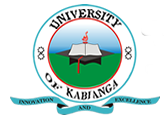 UNIVERSITY OF KABIANGAUNIVERSITY EXAMINATIONS2017/2018 ACADEMIC YEARSECOND YEAR FIRST SEMESTER EXAMINATIONFOR THE DEGREE OF BACHELOR OF ARTS IN ECONOMICSCOURSE CODE: ECO 214COURSE TITLE: HISTORY OF ECONOMIC THOUGHT IDATE: 6TH FEBRUARY, 2018TIME: 2.00 P.M-5.00 P.MINSTRUCTIONS TO CANDIDATES:Answer Question One and any other ThreeQUESTION ONEGive your understanding of the following;Utopian socialism. (2 marks)Christian socialism. (2 marks)History of economic thought. (2 marks)Economic thought. (2 marks)Classicism. (2 marks)Explain the J.B Say’s theory of “supply creates its own demand.” (4 marks)Describe the practical steps advocated by physiocrats for the improvement of economic conditions in an economy. (6 marks)Explain the importance of the study of economic thought. (5 marks)QUESTION TWOExplain the economic ideas contributed by David Ricardo. (7 marks)Evaluate the economic ideas of the schoolmen. (8 marks)QUESTION THREEDiscuss the positive and the negative influence of the mercantilist economic ideas on overall economic development. (10 marks)Distinguish between value-in-use and value-in-exchange. (5 marks)QUESTION FOURExamine the view of Thomas Malthus regarding population with reference to conditions existing in several countries today. (10 marks)Give a brief explanation on the works of Robert Owen in the field of economics. (5 marks)QUESTION FIVEGive an estimate of the contribution of Carl Menger, the Marginalist to the school of economics. (10 marks)Explain the reasons Adam Smith being considered as the founder of economic science. (5 marks)